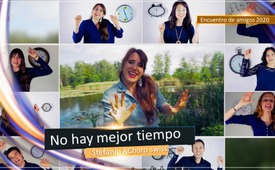 No hay mejor tiempo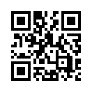 No hay mejor tiempo! No hay mejor momento! No hay mejor hora que ésta!Querías hacer algo grande
No sólo descansar en la mediocridad
Querías mirar hacia arriba
Y construir un mundo mejor

Te juraste a ti mismo
No rendirse como los de antes
Estabas seguro que pasrías todas las pruebas
Has visto nuevas costas por delante

Pero ahora estás aquí de pie bajo la lluvia
Completamente solo
De todas las grandes visiones te falta cada rastro
El valor muerto es tu compañero 
Tu enemigo es la resignación
Pero ahora tengo una buena noticia.
¿Ya lo sabes?

No hay mejor tiempo
No hay mejor momento
No hay mejor hora que ésta
Nunca más poder y luz
Para llegar a ser lo que eres
Escucha la voz dentro de ti, 
Dios no te olvida
Escucha la voz cuando te habla

Afronta lo imposible
Sé el primero en destacar entre la multitud
El que confía no sólo en sus propias fuerzas
No renuncia a los grandes objetivos

No vuelvas a decirte a ti mismo "no puedo hacerlo".
No gires sólo a tu alrededor
Utiliza cada piedra del camino
Tal vez Dios lo haya puesto ahí

Y justo cuando parece imposible
Hay una palabra de Dios lista en tu corazón 
Que habla dentro de ti y te muestra el camino
Cómo viajar a nuevos mundos

No hay mejor tiempo
No hay mejor momento
No hay mejor hora que ésta
Nunca más poder y luz
Para llegar a ser lo que eres
Escucha la voz dentro de ti,
Dios no te olvida
Escucha la voz.

No hay mejor tiempo
No hay mejor momento
No hay mejor hora que ésta
Nunca más poder y luz
Para llegar a ser lo que eres
Escucha la voz dentro de ti,
Dios no te olvida
Escucha la voz cuando te habla.de rs.Kla.TV – Las otras noticias ... libre – independiente – no censurada ...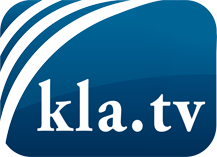 lo que los medios de comunicación no deberían omitir ...poco escuchado – del pueblo para el pueblo ...cada viernes emisiones a las 19:45 horas en www.kla.tv/es¡Vale la pena seguir adelante!Para obtener una suscripción gratuita con noticias mensuales
por correo electrónico, suscríbase a: www.kla.tv/abo-esAviso de seguridad:Lamentablemente, las voces discrepantes siguen siendo censuradas y reprimidas. Mientras no informemos según los intereses e ideologías de la prensa del sistema, debemos esperar siempre que se busquen pretextos para bloquear o perjudicar a Kla.TV.Por lo tanto, ¡conéctese hoy con independencia de Internet!
Haga clic aquí: www.kla.tv/vernetzung&lang=esLicencia:    Licencia Creative Commons con atribución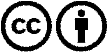 ¡Se desea la distribución y reprocesamiento con atribución! Sin embargo, el material no puede presentarse fuera de contexto.
Con las instituciones financiadas con dinero público está prohibido el uso sin consulta.Las infracciones pueden ser perseguidas.